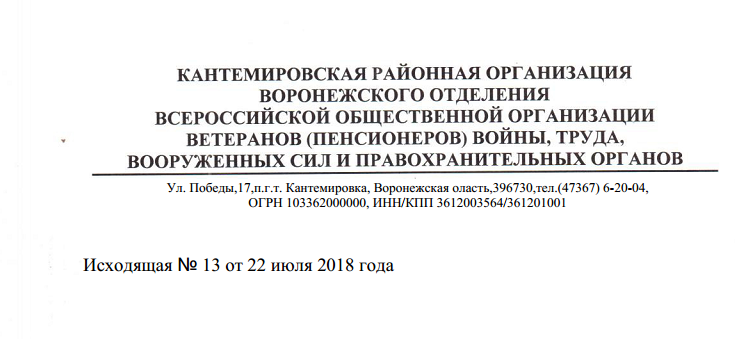 Положение о конкурсе рисунков для детей разных национальностей«Нам нужен мир» в рамках подготовки к вернисажу «Дружбой народов Россия сильна»Общие положенияКонкурс рисунков для детей разных национальностей «Нам нужен мир» в рамках подготовки к вернисажу «Дружбой народов Россия сильна» (далее Конкурс) проводит Оргкомитет социального проекта «В семье единой».1.2 Сроки проведения Конкурса  –  с 20 мая 2019 года по 31 мая 2019 года. 1.3 Вся информация об организации, ходе  проведения  и результатах Конкурса отражается на официальной странице районного Совета ветеранов на сайте администрации Кантемировского муниципального района: http://adminknt.ru/obshchestvo/sovet-veteranov-rajona.htmlЦели и задачи2.1 Целями и задачами конкурса являются: - развитие творческих способностей, фантазии, креативного мышления у детей;- формирование гражданской позиции, патриотических чувств, чувства принадлежности к мировому сообществу;- формирование позиции мирного и дружелюбного существования на планете Земля;- воспитание уважения к национальным культурам разных народов.3. Организаторы и руководство проведения3.1 Организатором Конкурса является Оргкомитет социального проекта «В семье единой».. 3.2 Организатор осуществляет разработку настоящего Положения и инструкций по проведению Конкурса, регистрацию участников Конкурса, организацию экспертной оценки работ зарегистрированных участников, подведение итогов Конкурса, информирование участников об итогах Конкурса и награждение победителей. Сроки проведенияВыполнение творческих работ и их отправка Организатору осуществляется с 20 мая 2019 года по 31 мая 2019 года. Подведение итогов конкурса и награждение победителей – 1 июня 2019 год на районном празднике, посвящённом Дню защиты детей.Участники Конкурса5.1 Конкурс проводится среди детей разных национальностей в возрасте  от 5 до 17 лет включительно. Каждый ребёнок имеет право на участие.5.2 Конкурс проводится в следующих возрастных категориях: 1) 5-7 лет;2) 8-12 лет;3) 13-17 лет.Факт отправки работы на Конкурс означает согласие родителей (законных представителей) Участника с условиями Конкурса и разрешение на использование работы Организатором конкурса.Сбор и обработка результатов участников Конкурса производятся в соответствии с законодательством Российской Федерации, регламентирующим сбор и обработку персональных данных. Сбору и обработке подлежат фамилии и имена участников, а также их родителей.Факт отправки работ участников Конкурса означает согласие родителей (законных представителей) на обработку персональных данных авторов отправленных работ, необходимую для проведения Конкурса, и несёт всю вытекающую из этого ответственность. 5.6 Рисунки должны быть выполнены без помощи родителей или педагогов.5.7 К работе прилагаются имя и фамилия ребенка, название образовательного учреждения (детский сад, школа, творческое объединение дополнительного образования), возраст автора, контактный телефон родителей (законных представителей) или руководителей, название работы.6. Условия оформления творческих работ6.1 Работа должна соответствовать тематике Конкурса.6.2 Техника исполнения - карандаш, акварель, гуашь, пастель, гелевые ручки.6.3 Формат работ - А3 (297х420 мм) без деревянных, пластиковых рамок, без стекла и ламинирования.6.4 Участник может подать только одну работу на Конкурс.6.5 Участник предоставляет оригинал работы на бумажном носителе по адресу: р. п. Кантемировка, ул. Победы, д. 17, районный Совет ветеранов или: р. п. Кантемировка, ул. Победы, д. 27, Дом дружбы.Критерии оценки работ7.1 Отражение темы конкурса.7.2 Оригинальность образного и композиционного решения.7.3 Мастерство исполнения.Определение победителей Конкурса8.1 Победители в каждой возрастной группе Конкурса определяются жюри.8.2 Состав жюри Конкурса (приложение 1) определяется Организатором Конкурса.8.3 Результаты Конкурса публикуются на официальной странице районного Совета ветеранов на сайте администрации Кантемировского муниципального района: http://adminknt.ru/obshchestvo/sovet-veteranov-rajona.html и в районной газете «Кантемировский вестник».9. Награждение9.1 Награждение участников Конкурса производится Оргкомитетом социального проекта «В семье единой» на районном празднике, посвящённом Дню защиты детей 1 июня 2019 года.9.2 Все участники получают сертификаты участников, подтверждающие факт участия в Конкурсе. 9.3 Победители награждаются дипломами и подарками.Председатель районного Совета ветеранов _____________ Алтухов А. И.Приложение 1Состав жюри конкурса рисунков для детей разных национальностей «Нам нужен мир» в рамках подготовки к вернисажу «Дружбой народов Россия сильна»Алтухов Александр Иванович – председатель районного Совета ветеранов;Горяинов Олег Анатольевич – заместитель председателя районного Совета ветеранов;Воробьёва Наталья Викторовна – руководитель МКУ «Отдел культуры» Кантемировского муниципального района Воронежской области;Третьякова Светлана Николаевна – директор МКУК «Киносеть» Кантемировского муниципального района Воронежской области;Калюжная Валентина Ивановна – заведующая отделом Дома дружбы МКУК «Киносеть» Кантемировского муниципального района Воронежской области;Косова Нина Николаевна – руководитель студии изобразительного искусства МКУК «Районный дом культуры» Кантемировского муниципального района Воронежской области;Адерихина Любовь Степановна – член совета Дома дружбы и районного Совета ветеранов;Щербакова Галина Александровна – член совета Дома дружбы и районного Совета ветеранов;Сычёва Ирина Сергеевна – руководитель старшей группы интернационального волонтёрского отряда Дома дружбы «А это – мы»;Гелунов Вадим Дмитриевич – руководитель группы обучающихся интернационального волонтёрского отряда Дома дружбы «А это – мы»;Шовгарян Диана Семёновна – член интернационального волонтёрского отряда Дома дружбы «А это – мы»;Кулик Виктория Дмитриевна – член интернационального волонтёрского отряда Дома дружбы «А это – мы».